Источники:  Хинкль и Чивер, (2018) Пособие Бруннер и Суддарт по уходу за хирургическими больными, 14-е издание; Льюис, Дирксен, Хайткемпер и Бюхер, (2014) Уход за хирургическими больными: оценка клинических проблем и организация работ по уходу, 9-е издание; WebMD, 2014 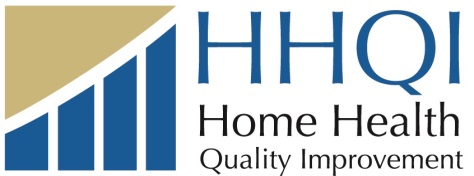 ЗЕЛЕНАЯ ЗОНАВСЕ НОРМАЛЬНО (ЦЕЛЕВЫЕ ПОКАЗАТЕЛИ)Приемлемый для вас уровень боли _____ 
(по шкале от 0 до 10, где 0 соответствует отсутствию боли, а 10 — самой сильной боли, которую когда-либо приходилось испытывать) Имеется возможность поддерживать уровень основной активности и хорошо отдыхатьНовые боли не появляются Если вы принимаете опиоидный обезболивающий препарат,  опорожнение кишечника происходит не реже одного раза в 2-3 дняОтлично!Вам удается удерживать боль на приемлемом для вас уровнеВаши действия:Продолжайте принимать лекарства в соответствии с предписаниямиПродолжайте использовать ___________ (лед, тепло, терапию и т. д.) одновременно с приемом лекарствНе пропускайте приемы у врачаПродолжайте регулярно выполнять предписанные физические упражнения ЖЕЛТАЯ ЗОНАОБРАТИТЕ ВНИМАНИЕЕсли к вам относится хотя бы один из следующих пунктов:Боль на неприемлемом для вас уровне даже при выполнении обычных лечебных предписанийНет возможности поддерживать уровень основной активности и хорошо отдыхатьПоявление новых, ранее не возникавших болейЕсли  вы принимаете опиоидный обезболивающий препарат,  опорожнение кишечника не происходит один раз в 2-3 дняВы спите больше обычногоВас тошнитВы не можете сами принять лекарстваДействуйте прямо сегодня!Возможно, вам понадобится изменить медицинский план обезболиванияВаши действия:Позвоните  своей патронажной медсестре  (номер телефона агентства)Или же позвоните своему врачу(номер телефона врача)КРАСНАЯ ЗОНАЭКСТРЕННАЯ СИТУАЦИЯОбычные лечебные предписания не приносят никакого облегченияПоявились новые сильные болиЕсли  вы принимаете опиоидный обезболивающий препарат,  опорожнение кишечника происходит реже одного раза в 3 дняУ вас сильная сонливостьУ вас рвотаУ вас спутанное сознаниеДействуйте ПРЯМО СЕЙЧАС!Необходимо, чтобы вы или члены вашей семьи незамедлительно позвонили вашей медсестре или врачу Ваши действия:Позвоните  своей патронажной медсестре  (номер телефона агентства)ИЛИ незамедлительно позвоните своему врачу (номер телефона врача)